What to do todayNB You will need to keep your plan for your diary entry for tomorrow’s lesson1. Story timeGo to https://www.youtube.com/watch?v=0esdaXtf0Yo&t=334s and listen to a different reading of Diary of a Wombat. Which reading of the story did you like most?Give reasons as to why you prefer your choice.2. Using conjunctions to join ideasRead the set of Conjunctions.Now read the pairs of sentences on Wombat’s Busy Day.Rewrite each pair of sentences as one full sentence with a conjunction linking the two parts. Check with the set of Possible Answers.3. Planning to write a new storyTomorrow, you are going to write the diary entry of an animal who causes all sorts of trouble for a family. Today you will plan your story.Decide which animal will feature in your story. Record this on My Animal Diary Planner.Decide which day of the week your diary entry will be for.Have fun thinking of the three things your animal does that cause big trouble for the family.Look at the Diary Suggestions for some ideas if you get stuck.Now try this Fun-Time ExtraWombat gets into all sorts of trouble with the family. Maybe have a look with a grownup at some other naughty animals. E.g. https://www.youtube.com/watch?v=QpNXHJGfGYoWombat’s Conjunctions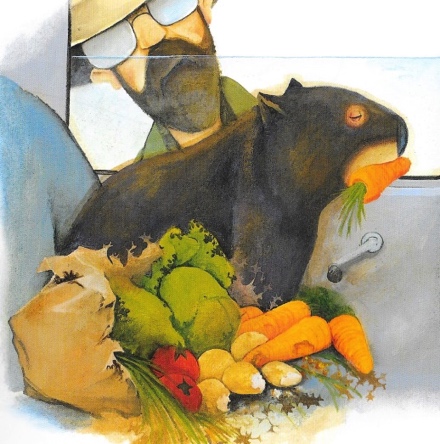 Wombat’s Busy Day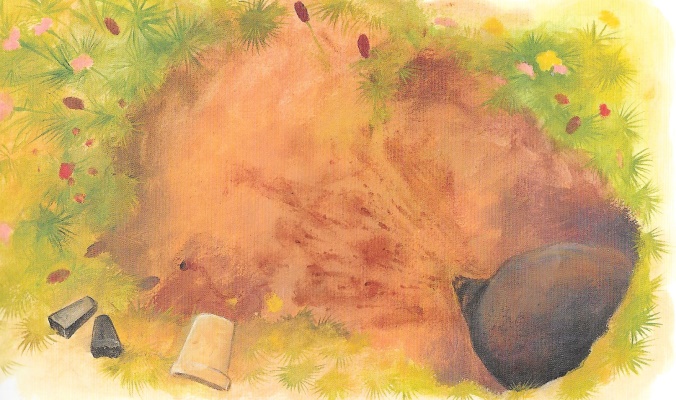 Wombat’s Busy Day – Possible AnswersMy Animal Diary PlannerDiary Suggestionsand          but          while         when          becausealthough         since           as           soIn the morning I slept.                                   At lunchtime I ate grass.I was banging on the dustbin.                              The humans came running out of the house.I liked my new hole.                It was warm and dry.I chewed a nice big gap in the door.           Suddenly the family appeared, looking cross.In the morning I slept and /but/ while/ although at lunchtime I ate grass.I was banging on the dustbin and /when/ so the humans came running out of the house.I liked my new hole and / because /since /while / when it was warm and dry.I chewed a nice big gap in the door and / but / when suddenly the family appeared, looking cross.My diary will be written by aMy diary will be written by aThe day of the week for the diary will beThe day of the week for the diary will beThese are the three troublesome things my animal does:1.2.3.1.2.3.This is what happens at the end of the day:This is what happens at the end of the day:                                                                                                                    Some things your animal might do wrong:                                                                                                                    Some things your animal might do wrong:Your diary could be written by ANY animal you want.It could be written by an animal you know like a dog or a cat, a squirrel or a garden bird.Or it could be written by another Australian animal, like a kangaroo, a possum or a platypus, an echidna, a cassowary or a kookaburra.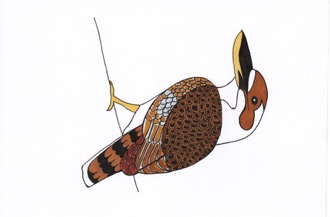 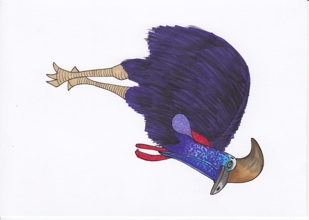 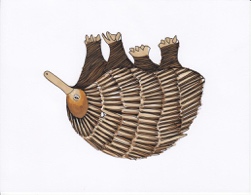 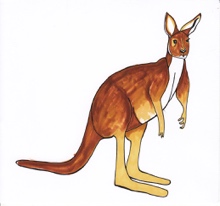 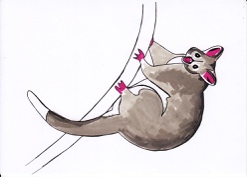 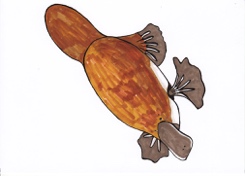 Break something valuableKnock something special overLeave tooth, beak or claw marks on something preciousGet mud or water on something cleanEat or drink something being kept for a special occasionMake a lot of noise when it is quietLeave fur or hair in the wrong placeMake a horrible smell!